Jina: 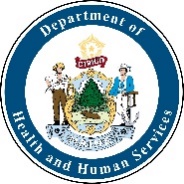 Jina: Tarehe ya Kuzaliwa:  Tarehe ya Kuzaliwa:  Umri:  Umri:  Lugha Inayopendelewa:Lugha Inayopendelewa:Lugha Inayopendelewa:Lugha Inayopendelewa:Je, una bima ya afya?  Ndiyo      HapanaIkiwa ndiyo:     Umma    Binafsi  	Je, una bima ya afya?  Ndiyo      HapanaIkiwa ndiyo:     Umma    Binafsi  	Jinsia:  Kiume  Kike  Si Kiume wala KikeNilibadilisha jinsia Napendelea kutofichua  Nyingineyo ________________Jinsia:  Kiume  Kike  Si Kiume wala KikeNilibadilisha jinsia Napendelea kutofichua  Nyingineyo ________________Jinsia:  Kiume  Kike  Si Kiume wala KikeNilibadilisha jinsia Napendelea kutofichua  Nyingineyo ________________Jinsia:  Kiume  Kike  Si Kiume wala KikeNilibadilisha jinsia Napendelea kutofichua  Nyingineyo ________________Jinsia:  Kiume  Kike  Si Kiume wala KikeNilibadilisha jinsia Napendelea kutofichua  Nyingineyo ________________Jinsia:  Kiume  Kike  Si Kiume wala KikeNilibadilisha jinsia Napendelea kutofichua  Nyingineyo ________________Jinsia:  Kiume  Kike  Si Kiume wala KikeNilibadilisha jinsia Napendelea kutofichua  Nyingineyo ________________Jinsia:  Kiume  Kike  Si Kiume wala KikeNilibadilisha jinsia Napendelea kutofichua  Nyingineyo ________________Mbari:Mhindi Mwamerika au Mzaliwa wa AlaskaMwasia  Mzaliwa wa Hawaii au Mzaliwa mwingine wa Kisiwa cha Pasifiki Mbari:Mhindi Mwamerika au Mzaliwa wa AlaskaMwasia  Mzaliwa wa Hawaii au Mzaliwa mwingine wa Kisiwa cha Pasifiki Mbari:Mhindi Mwamerika au Mzaliwa wa AlaskaMwasia  Mzaliwa wa Hawaii au Mzaliwa mwingine wa Kisiwa cha Pasifiki Mweusi au Mwafrika MwamerikaMweupe Mbari NyingineMweusi au Mwafrika MwamerikaMweupe Mbari NyingineKabila:  Kihispania/Kilatino  Si Kihispania/Si KilatinoKabila:  Kihispania/Kilatino  Si Kihispania/Si KilatinoKabila:  Kihispania/Kilatino  Si Kihispania/Si KilatinoKabila:  Kihispania/Kilatino  Si Kihispania/Si KilatinoKabila:  Kihispania/Kilatino  Si Kihispania/Si KilatinoAnuani ya Mtaa:Anuani ya Mtaa:Jiji/Zip:  Jiji/Zip:  Simu:  Simu:  Simu:  Simu:  Simu:  Simu:  Tafadhali jibu maswali yafuatayo kuhusu mtu aliyetajwa hapo juu.Tafadhali jibu maswali yafuatayo kuhusu mtu aliyetajwa hapo juu.Tafadhali jibu maswali yafuatayo kuhusu mtu aliyetajwa hapo juu.Tafadhali jibu maswali yafuatayo kuhusu mtu aliyetajwa hapo juu.Tafadhali jibu maswali yafuatayo kuhusu mtu aliyetajwa hapo juu.Tafadhali jibu maswali yafuatayo kuhusu mtu aliyetajwa hapo juu.NdiyoHapanaJe, umewahi kupokea dozi ya chanjo ya COVID-19? Ikiwa ndiyo, hati inahitajika.Je, umewahi kupokea dozi ya chanjo ya COVID-19? Ikiwa ndiyo, hati inahitajika.Je, umewahi kupokea dozi ya chanjo ya COVID-19? Ikiwa ndiyo, hati inahitajika.Je, umewahi kupokea dozi ya chanjo ya COVID-19? Ikiwa ndiyo, hati inahitajika.Je, umewahi kupokea dozi ya chanjo ya COVID-19? Ikiwa ndiyo, hati inahitajika.Je, umewahi kupokea dozi ya chanjo ya COVID-19? Ikiwa ndiyo, hati inahitajika.Je, katika siku 10 zilizopita, umekuwa na homa, baridi kali, kikohozi, kukosa pumzi, kupumua kwa shida, uchovu, maumivu ya misuli au mwili, maumivu ya kichwa, upotezaji mpya wa hisia ya kuonja au kunusa, mwasho wa koo, msongamano au kutokwa na kamasi puani, kichefuchefu, kutapika au kuhara? Je, katika siku 10 zilizopita, umekuwa na homa, baridi kali, kikohozi, kukosa pumzi, kupumua kwa shida, uchovu, maumivu ya misuli au mwili, maumivu ya kichwa, upotezaji mpya wa hisia ya kuonja au kunusa, mwasho wa koo, msongamano au kutokwa na kamasi puani, kichefuchefu, kutapika au kuhara? Je, katika siku 10 zilizopita, umekuwa na homa, baridi kali, kikohozi, kukosa pumzi, kupumua kwa shida, uchovu, maumivu ya misuli au mwili, maumivu ya kichwa, upotezaji mpya wa hisia ya kuonja au kunusa, mwasho wa koo, msongamano au kutokwa na kamasi puani, kichefuchefu, kutapika au kuhara? Je, katika siku 10 zilizopita, umekuwa na homa, baridi kali, kikohozi, kukosa pumzi, kupumua kwa shida, uchovu, maumivu ya misuli au mwili, maumivu ya kichwa, upotezaji mpya wa hisia ya kuonja au kunusa, mwasho wa koo, msongamano au kutokwa na kamasi puani, kichefuchefu, kutapika au kuhara? Je, katika siku 10 zilizopita, umekuwa na homa, baridi kali, kikohozi, kukosa pumzi, kupumua kwa shida, uchovu, maumivu ya misuli au mwili, maumivu ya kichwa, upotezaji mpya wa hisia ya kuonja au kunusa, mwasho wa koo, msongamano au kutokwa na kamasi puani, kichefuchefu, kutapika au kuhara? Je, katika siku 10 zilizopita, umekuwa na homa, baridi kali, kikohozi, kukosa pumzi, kupumua kwa shida, uchovu, maumivu ya misuli au mwili, maumivu ya kichwa, upotezaji mpya wa hisia ya kuonja au kunusa, mwasho wa koo, msongamano au kutokwa na kamasi puani, kichefuchefu, kutapika au kuhara? Je, umeshauriwa kujitenga au kwenda karantini kwa wakati huu?Je, umeshauriwa kujitenga au kwenda karantini kwa wakati huu?Je, umeshauriwa kujitenga au kwenda karantini kwa wakati huu?Je, umeshauriwa kujitenga au kwenda karantini kwa wakati huu?Je, umeshauriwa kujitenga au kwenda karantini kwa wakati huu?Je, umeshauriwa kujitenga au kwenda karantini kwa wakati huu?Je, una kinga iliyodhoofika ya wastani hadi kali? Je, una kinga iliyodhoofika ya wastani hadi kali? Je, una kinga iliyodhoofika ya wastani hadi kali? Je, una kinga iliyodhoofika ya wastani hadi kali? Je, una kinga iliyodhoofika ya wastani hadi kali? Je, una kinga iliyodhoofika ya wastani hadi kali? Je, umewahi kupata athari kali ya mzio (k.m., anaphylaxis)? Kwa mfano, athari ambayo ulitibiwa na epinephrine au EpiPen au ambayo ulilazimika kwenda hospitalini.Je, umewahi kupata athari kali ya mzio (k.m., anaphylaxis)? Kwa mfano, athari ambayo ulitibiwa na epinephrine au EpiPen au ambayo ulilazimika kwenda hospitalini.Je, umewahi kupata athari kali ya mzio (k.m., anaphylaxis)? Kwa mfano, athari ambayo ulitibiwa na epinephrine au EpiPen au ambayo ulilazimika kwenda hospitalini.Je, umewahi kupata athari kali ya mzio (k.m., anaphylaxis)? Kwa mfano, athari ambayo ulitibiwa na epinephrine au EpiPen au ambayo ulilazimika kwenda hospitalini.Je, umewahi kupata athari kali ya mzio (k.m., anaphylaxis)? Kwa mfano, athari ambayo ulitibiwa na epinephrine au EpiPen au ambayo ulilazimika kwenda hospitalini.Je, umewahi kupata athari kali ya mzio (k.m., anaphylaxis)? Kwa mfano, athari ambayo ulitibiwa na epinephrine au EpiPen au ambayo ulilazimika kwenda hospitalini.Je, umewahi kuwa na athari ya mzio kwa chanjo ya awali ya COVID-19? Kwa mfano, je, ulikuwa na ugonjwa wa mabaka kwenye ngozi, uvimbe au kukoroma ndani ya saa 4 baada ya chanjo? Je, umewahi kuwa na athari ya mzio kwa chanjo ya awali ya COVID-19? Kwa mfano, je, ulikuwa na ugonjwa wa mabaka kwenye ngozi, uvimbe au kukoroma ndani ya saa 4 baada ya chanjo? Je, umewahi kuwa na athari ya mzio kwa chanjo ya awali ya COVID-19? Kwa mfano, je, ulikuwa na ugonjwa wa mabaka kwenye ngozi, uvimbe au kukoroma ndani ya saa 4 baada ya chanjo? Je, umewahi kuwa na athari ya mzio kwa chanjo ya awali ya COVID-19? Kwa mfano, je, ulikuwa na ugonjwa wa mabaka kwenye ngozi, uvimbe au kukoroma ndani ya saa 4 baada ya chanjo? Je, umewahi kuwa na athari ya mzio kwa chanjo ya awali ya COVID-19? Kwa mfano, je, ulikuwa na ugonjwa wa mabaka kwenye ngozi, uvimbe au kukoroma ndani ya saa 4 baada ya chanjo? Je, umewahi kuwa na athari ya mzio kwa chanjo ya awali ya COVID-19? Kwa mfano, je, ulikuwa na ugonjwa wa mabaka kwenye ngozi, uvimbe au kukoroma ndani ya saa 4 baada ya chanjo? Je, una historia ya uvimbe wa misuli ya moyo au uvimbe wa ngozimoyo?Je, una historia ya uvimbe wa misuli ya moyo au uvimbe wa ngozimoyo?Je, una historia ya uvimbe wa misuli ya moyo au uvimbe wa ngozimoyo?Je, una historia ya uvimbe wa misuli ya moyo au uvimbe wa ngozimoyo?Je, una historia ya uvimbe wa misuli ya moyo au uvimbe wa ngozimoyo?Je, una historia ya uvimbe wa misuli ya moyo au uvimbe wa ngozimoyo?Je, umepokea matibabu ya kingamwili yanayokuhitaji utulie katika siku 90 zilizopita? Je, umepokea matibabu ya kingamwili yanayokuhitaji utulie katika siku 90 zilizopita? Je, umepokea matibabu ya kingamwili yanayokuhitaji utulie katika siku 90 zilizopita? Je, umepokea matibabu ya kingamwili yanayokuhitaji utulie katika siku 90 zilizopita? Je, umepokea matibabu ya kingamwili yanayokuhitaji utulie katika siku 90 zilizopita? Je, umepokea matibabu ya kingamwili yanayokuhitaji utulie katika siku 90 zilizopita? KWA WAPOKEAJI WA CHANJO WALIO CHINI YA UMRI WA MIAKA 18, WALEZI TAFADHALI WEKA ALAMA KWENYE MOJAWAPO YA VISANDUKU VIFUATAVYO:	Chanjo za mtoto wangu zinaweza kupeanwa bila mimi kuwepo.	Chanjo za mtoto wangu zinaweza tu kupeanwa nikiwepo.RUHUSA YA KUCHANJANilipewa nakala ya Hati ya Taarifa ya Uidhinishaji wa Matumizi ya Dharura, ambayo nimesoma au kuelezewa taarifa hii, na ninaelewa faida na hatari za chanjo ya COVID-19. Ninaelewa kwamba rekodi ya chanjo hii itawekwa kwenye Mfumo wa Taarifa za Chanjo wa Maine, ImmPact. Ninaelewa kwamba nimeshauriwa kukaa kwenye eneo la chanjo leo kwa angalau dakika 15 baada ya kupewa chanjo. Ninatoa ruhusa kwa chanjo ya COVID-19 kupewa mtu aliyetajwa hapo juu kwa kutia saini hapa chini.X_________________________________________________________Tarehe:______________Saini ya mlezi wa mtu atakayechanjwa au Saini ya mtu mzima atakayechanjwa X_________________________________________________________Tarehe:______________Saini ya mkalimaniKWA WAPOKEAJI WA CHANJO WALIO CHINI YA UMRI WA MIAKA 18, WALEZI TAFADHALI WEKA ALAMA KWENYE MOJAWAPO YA VISANDUKU VIFUATAVYO:	Chanjo za mtoto wangu zinaweza kupeanwa bila mimi kuwepo.	Chanjo za mtoto wangu zinaweza tu kupeanwa nikiwepo.RUHUSA YA KUCHANJANilipewa nakala ya Hati ya Taarifa ya Uidhinishaji wa Matumizi ya Dharura, ambayo nimesoma au kuelezewa taarifa hii, na ninaelewa faida na hatari za chanjo ya COVID-19. Ninaelewa kwamba rekodi ya chanjo hii itawekwa kwenye Mfumo wa Taarifa za Chanjo wa Maine, ImmPact. Ninaelewa kwamba nimeshauriwa kukaa kwenye eneo la chanjo leo kwa angalau dakika 15 baada ya kupewa chanjo. Ninatoa ruhusa kwa chanjo ya COVID-19 kupewa mtu aliyetajwa hapo juu kwa kutia saini hapa chini.X_________________________________________________________Tarehe:______________Saini ya mlezi wa mtu atakayechanjwa au Saini ya mtu mzima atakayechanjwa X_________________________________________________________Tarehe:______________Saini ya mkalimaniKWA WAPOKEAJI WA CHANJO WALIO CHINI YA UMRI WA MIAKA 18, WALEZI TAFADHALI WEKA ALAMA KWENYE MOJAWAPO YA VISANDUKU VIFUATAVYO:	Chanjo za mtoto wangu zinaweza kupeanwa bila mimi kuwepo.	Chanjo za mtoto wangu zinaweza tu kupeanwa nikiwepo.RUHUSA YA KUCHANJANilipewa nakala ya Hati ya Taarifa ya Uidhinishaji wa Matumizi ya Dharura, ambayo nimesoma au kuelezewa taarifa hii, na ninaelewa faida na hatari za chanjo ya COVID-19. Ninaelewa kwamba rekodi ya chanjo hii itawekwa kwenye Mfumo wa Taarifa za Chanjo wa Maine, ImmPact. Ninaelewa kwamba nimeshauriwa kukaa kwenye eneo la chanjo leo kwa angalau dakika 15 baada ya kupewa chanjo. Ninatoa ruhusa kwa chanjo ya COVID-19 kupewa mtu aliyetajwa hapo juu kwa kutia saini hapa chini.X_________________________________________________________Tarehe:______________Saini ya mlezi wa mtu atakayechanjwa au Saini ya mtu mzima atakayechanjwa X_________________________________________________________Tarehe:______________Saini ya mkalimaniKWA WAPOKEAJI WA CHANJO WALIO CHINI YA UMRI WA MIAKA 18, WALEZI TAFADHALI WEKA ALAMA KWENYE MOJAWAPO YA VISANDUKU VIFUATAVYO:	Chanjo za mtoto wangu zinaweza kupeanwa bila mimi kuwepo.	Chanjo za mtoto wangu zinaweza tu kupeanwa nikiwepo.RUHUSA YA KUCHANJANilipewa nakala ya Hati ya Taarifa ya Uidhinishaji wa Matumizi ya Dharura, ambayo nimesoma au kuelezewa taarifa hii, na ninaelewa faida na hatari za chanjo ya COVID-19. Ninaelewa kwamba rekodi ya chanjo hii itawekwa kwenye Mfumo wa Taarifa za Chanjo wa Maine, ImmPact. Ninaelewa kwamba nimeshauriwa kukaa kwenye eneo la chanjo leo kwa angalau dakika 15 baada ya kupewa chanjo. Ninatoa ruhusa kwa chanjo ya COVID-19 kupewa mtu aliyetajwa hapo juu kwa kutia saini hapa chini.X_________________________________________________________Tarehe:______________Saini ya mlezi wa mtu atakayechanjwa au Saini ya mtu mzima atakayechanjwa X_________________________________________________________Tarehe:______________Saini ya mkalimaniKWA WAPOKEAJI WA CHANJO WALIO CHINI YA UMRI WA MIAKA 18, WALEZI TAFADHALI WEKA ALAMA KWENYE MOJAWAPO YA VISANDUKU VIFUATAVYO:	Chanjo za mtoto wangu zinaweza kupeanwa bila mimi kuwepo.	Chanjo za mtoto wangu zinaweza tu kupeanwa nikiwepo.RUHUSA YA KUCHANJANilipewa nakala ya Hati ya Taarifa ya Uidhinishaji wa Matumizi ya Dharura, ambayo nimesoma au kuelezewa taarifa hii, na ninaelewa faida na hatari za chanjo ya COVID-19. Ninaelewa kwamba rekodi ya chanjo hii itawekwa kwenye Mfumo wa Taarifa za Chanjo wa Maine, ImmPact. Ninaelewa kwamba nimeshauriwa kukaa kwenye eneo la chanjo leo kwa angalau dakika 15 baada ya kupewa chanjo. Ninatoa ruhusa kwa chanjo ya COVID-19 kupewa mtu aliyetajwa hapo juu kwa kutia saini hapa chini.X_________________________________________________________Tarehe:______________Saini ya mlezi wa mtu atakayechanjwa au Saini ya mtu mzima atakayechanjwa X_________________________________________________________Tarehe:______________Saini ya mkalimaniKWA WAPOKEAJI WA CHANJO WALIO CHINI YA UMRI WA MIAKA 18, WALEZI TAFADHALI WEKA ALAMA KWENYE MOJAWAPO YA VISANDUKU VIFUATAVYO:	Chanjo za mtoto wangu zinaweza kupeanwa bila mimi kuwepo.	Chanjo za mtoto wangu zinaweza tu kupeanwa nikiwepo.RUHUSA YA KUCHANJANilipewa nakala ya Hati ya Taarifa ya Uidhinishaji wa Matumizi ya Dharura, ambayo nimesoma au kuelezewa taarifa hii, na ninaelewa faida na hatari za chanjo ya COVID-19. Ninaelewa kwamba rekodi ya chanjo hii itawekwa kwenye Mfumo wa Taarifa za Chanjo wa Maine, ImmPact. Ninaelewa kwamba nimeshauriwa kukaa kwenye eneo la chanjo leo kwa angalau dakika 15 baada ya kupewa chanjo. Ninatoa ruhusa kwa chanjo ya COVID-19 kupewa mtu aliyetajwa hapo juu kwa kutia saini hapa chini.X_________________________________________________________Tarehe:______________Saini ya mlezi wa mtu atakayechanjwa au Saini ya mtu mzima atakayechanjwa X_________________________________________________________Tarehe:______________Saini ya mkalimaniKWA WAPOKEAJI WA CHANJO WALIO CHINI YA UMRI WA MIAKA 18, WALEZI TAFADHALI WEKA ALAMA KWENYE MOJAWAPO YA VISANDUKU VIFUATAVYO:	Chanjo za mtoto wangu zinaweza kupeanwa bila mimi kuwepo.	Chanjo za mtoto wangu zinaweza tu kupeanwa nikiwepo.RUHUSA YA KUCHANJANilipewa nakala ya Hati ya Taarifa ya Uidhinishaji wa Matumizi ya Dharura, ambayo nimesoma au kuelezewa taarifa hii, na ninaelewa faida na hatari za chanjo ya COVID-19. Ninaelewa kwamba rekodi ya chanjo hii itawekwa kwenye Mfumo wa Taarifa za Chanjo wa Maine, ImmPact. Ninaelewa kwamba nimeshauriwa kukaa kwenye eneo la chanjo leo kwa angalau dakika 15 baada ya kupewa chanjo. Ninatoa ruhusa kwa chanjo ya COVID-19 kupewa mtu aliyetajwa hapo juu kwa kutia saini hapa chini.X_________________________________________________________Tarehe:______________Saini ya mlezi wa mtu atakayechanjwa au Saini ya mtu mzima atakayechanjwa X_________________________________________________________Tarehe:______________Saini ya mkalimaniKWA WAPOKEAJI WA CHANJO WALIO CHINI YA UMRI WA MIAKA 18, WALEZI TAFADHALI WEKA ALAMA KWENYE MOJAWAPO YA VISANDUKU VIFUATAVYO:	Chanjo za mtoto wangu zinaweza kupeanwa bila mimi kuwepo.	Chanjo za mtoto wangu zinaweza tu kupeanwa nikiwepo.RUHUSA YA KUCHANJANilipewa nakala ya Hati ya Taarifa ya Uidhinishaji wa Matumizi ya Dharura, ambayo nimesoma au kuelezewa taarifa hii, na ninaelewa faida na hatari za chanjo ya COVID-19. Ninaelewa kwamba rekodi ya chanjo hii itawekwa kwenye Mfumo wa Taarifa za Chanjo wa Maine, ImmPact. Ninaelewa kwamba nimeshauriwa kukaa kwenye eneo la chanjo leo kwa angalau dakika 15 baada ya kupewa chanjo. Ninatoa ruhusa kwa chanjo ya COVID-19 kupewa mtu aliyetajwa hapo juu kwa kutia saini hapa chini.X_________________________________________________________Tarehe:______________Saini ya mlezi wa mtu atakayechanjwa au Saini ya mtu mzima atakayechanjwa X_________________________________________________________Tarehe:______________Saini ya mkalimaniKWA MATUMIZI YA OFISI PEKEE:KWA MATUMIZI YA OFISI PEKEE:KWA MATUMIZI YA OFISI PEKEE:KWA MATUMIZI YA OFISI PEKEE:KWA MATUMIZI YA OFISI PEKEE:KWA MATUMIZI YA OFISI PEKEE:KWA MATUMIZI YA OFISI PEKEE:KWA MATUMIZI YA OFISI PEKEE:KWA MATUMIZI YA OFISI PEKEE:KWA MATUMIZI YA OFISI PEKEE:Dozi Tarehe ambayo Dozi IlipeanwaMtengenezaji wa ChanjoNambari ya KifurushiKiasi cha DoziSaini na Vitambulisho vya Mtoa ChanjoSaini na Vitambulisho vya Mtoa ChanjoEneo la Kudungwa Sindano -DeltoidNjiaTarehe ya EUADozi ya 1___/___/___Dozi ya 2___/___/___Dozi ya 3___/___/___/     /KushotoKuliaNdani ya MisuliDozi ya 1___/___/___Dozi ya 2___/___/___Dozi ya 3___/___/___Kadi ya Chanjo ya COVID-19 Imekamilika:     N        HKadi ya Chanjo ya COVID-19 Imekamilika:     N        HKadi ya Chanjo ya COVID-19 Imekamilika:     N        HKadi ya Chanjo ya COVID-19 Imekamilika:     N        HKadi ya Chanjo ya COVID-19 Imekamilika:     N        HHali-joto: Hali-joto: Hali-joto: Hali-joto: 